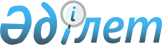 Об организации общественных работ в 2011 году
					
			Утративший силу
			
			
		
					Постановление акимата города Риддера Восточно-Казахстанской области от 24 декабря 2010 года N 556. Зарегистрировано управлением юстиции города Риддера Департамента юстиции Восточно-Казахстанской области 28 января 2011 года за N 5-4-145. Отменено - постановлением акимата города Риддера от 28 декабря 2011 года N 1352

      Сноска. Отменено - постановлением акимата города Риддера от 28.12.2011 N 1352.      Примечание РЦПИ.

      В тексте сохранена авторская орфография и пунктуация.      На основании подпункта 13) пункта 1) статьи 31 Закона Республики Казахстан от 23 января 2001 года «О местном государственном управлении и самоуправлении в Республике Казахстан», подпункта 5) статьи 7, статьи 20 Закона Республики Казахстан от 23 января 2001 года «О занятости населения», статьи 2 Закона Республики Казахстан от 18 декабря 1992 года «О социальной защите граждан, пострадавших вследствие ядерных испытаний на Семипалатинском испытательном ядерном полигоне», Правил организации и финансирования общественных работ, утвержденных постановлением Правительства Республики Казахстан от 19 июня 2001 года № 836, в целях расширения системы государственных гарантий и для поддержки различных групп населения, испытывающих затруднение в трудоустройстве, акимат города Риддера ПОСТАНОВЛЯЕТ:



      1. Утвердить прилагаемый перечень организаций, в которых будут проводиться общественные работы в 2011 году, виды, объемы, источники фиансирования и конкретные условия общественных работ.



      2. Размер оплаты труда участников утвердить в размере не менее минимальной заработной платы, установленной на 2011 год, на работах по уборке и благоустройству города сумму оплаты утвердить из расчета 1,5 минимальной заработной платы, с дополнительной оплатой за проживание на территории радиационного риска для всех участников общественных работ. 

      3. Рекомендовать руководителям организаций (по согласованию) предоставлять отдельным категориям работников (женщинам, имеющим несовершеннолетних детей, многодетным матерям, инвалидам) возможность работать неполный рабочий день, а также применять гибкие формы организации рабочего времени.

      4. Контроль за исполнением данного постановления возложить на заместителя акима С.В.Кагарманова.



      5. Настоящее постановление вводится в действие по истечению десяти календарных дней после дня его первого официального опубликования и распространяется на отношения, возникшие с 01 января 2011 года. 

       Аким города Риддера                      Д.Ю. Кавригин

Утвержден постановлением   

акимата города Риддера    

от 24 декабря 2010 года № 556 

Перечень организаций, в которых будут проводиться общественные

работы в 2011 году, виды, объемы, источники финансирования и

конкретные условия общественных работ      Конкретные условия общественных работ: 

      Продолжительность рабочей недели составляет 5 дней с двумя выходными, восьми часовой рабочий день, обеденный перерыв 1 час, оплата труда осуществляется за фактически отработанное время, отраженное в табеле учета рабочего времени путем перечисления на лицевые счета безработных; инструктаж по охране труда и технике безопасности, обеспечение специальной одеждой, инструментом и оборудованием; выплата социального пособия по временной нетрудоспособности, возмещение вреда, причиненного увечьем или иным повреждением здоровья; пенсионные и социальные отчисления производятся в соответствии с законодательством Республики Казахстан. Условия общественных работ для отдельных категорий работников (женщины и другие лица с семейными обязанностями, инвалиды, лица, не достигшие восемнадцатилетнего возраста) определяются с учетом особенностей условий труда соответствующей категории и предусматриваются трудовыми договорами, заключаемыми между работниками и работодателями в соответствии с трудовым законодательством Республики Казахстан. Средняя продолжительность участия безработных составляет до 6,0 месяцев, для лиц предпенсионного возраста до 1 года. 
					© 2012. РГП на ПХВ «Институт законодательства и правовой информации Республики Казахстан» Министерства юстиции Республики Казахстан
				№ п/пНаименования организацийВиды общественных работОбъем выполняемых работСпрос (заявленная потребность)Предложение(утверждено)Источники финансирования12345671Государственное учреждение «Отдел жилищно-коммунального хозяйства, пассажирского транспорта и автомобильных дорог города Риддера»Санитарная очистка общественных территорий города, очистка от снега пешеходных дорожек и остановок общественного транспорта; 312820 - 515889 квадратных метров в год;100 

 

 

 

 90

 

 

 бюджет города Риддера1Государственное учреждение «Отдел жилищно-коммунального хозяйства, пассажирского транспорта и автомобильных дорог города Риддера»работа с архивными документами, доставка корреспонденции15-20 документов ежедневно, доставка 5-10 документов ежедневно322Государственное учреждение «Аким Ульбинского поселкового округа»Работы по уборке и благоустройству территории поселка (очистка территории от мусора, снега, подсыпка песком, уборка и побелка остановок общественного транспорта);30000 квадратных метров в год;15 остановок; 

 

 28

 

 

 

 

 

 

 

 

 

 13

 

 

 

 

 

 

 

 

 

 бюджет города Риддера2Государственное учреждение «Аким Ульбинского поселкового округа»очистка водоотводных каналов, дренажных труб;2000 квадратных метров в год;2Государственное учреждение «Аким Ульбинского поселкового округа»доставка повесток, писем, приглашений гражданам города; 550-745 штук в год;222Государственное учреждение «Аким Ульбинского поселкового округа»перепись скота, земельных участков 2 раза в год;1147 дворов;2Государственное учреждение «Аким Ульбинского поселкового округа»помощь в организации мероприятий культурного значения.для 15-20 человек на каждое мероприятие3Государственное учреждение «Аким Пригородного сельского округа»Похозяйственный учет личного подворья населения;

 доставка повесток, писем, приглашений гражданам города;работа с архивными документами

 участие в социологических опросах, выявление хозяев бродячего скота, уточнение списков временно проживающих на территории сельского округаОрганизация и проведение культурно-массовых мероприятий в селе Ливино, организация детской занятости и творческой самодеятельности5 населенных пунктов и 98 крестьянских хозяйств 2 раза в год;

 220 штук в год;31 документ ежемесячно

 

 

 726 дворов ежемесячно.

 

 

 

 

 

 

 

 20 мероприятий с мая по декабрь месяц5

 

 

 

 

 

 

 

 

 

 

 

 

 

 

 

 

 

 

 

 

 

 

 

 

 

 

 14

 

 

 

 

 

 

 

 

 

 

 

 

 

 

 

 

 

 

 

 

 

 

 

 

 

 

 1

 бюджет города Риддера4Государственное учреждение «Отдел занятости и социальных программ города Риддера» Помощь в обработке и формировании компьютерной базы данных, оформлении документации по вопросам занятости; помощь в оформлении документов по делопроизводству.350-470 анкет ежемесячно;

 

 

 

 130-180 документов ежемесячно.2

 

 

 

 

 52

 

 4бюджет города Риддера5Государственное учреждение «Отдел внутренних дел города Риддера»Оказание помощи участковым инспекторам в предупреждении, выявлении фактов правонарушений;

 Помощь в работе с архивом и текущими документами, картотекой, по доставке корреспонденции8 участковых пунктов полиции;

 

 

 

 75-80 документов ежедневно.3530бюджет города Риддера6Риддерское городское отделение Восточно-Казахстанского областного филиала республиканского государственного предприятия «Государственный Центр по выплате пенсий»Работа с архивными документами;

 

 

 работа с документами по перерасчету пенсий и пособийСканирование 6000 комплектов в год, оформление дел для сдачи в архив 3000 штук в год, подготовка описи -2 штуки;32000 штук в год.186бюджет города Риддера7Государственное учреждение «Отдел по делам обороны города Риддера» Выполнение работ по выписке и по доставке повесток призывникам;оформление личных дел призывников для постановки на воинский учет;оформление личных дел призывников для передачи на учет военнообязанных в запас.2300 штук в год;

 

 

 

 700 дел в год;

 

 

 1000 дел в год.1712бюджет города Риддера8Государственное учреждение «Отдел культуры и развития языков города Риддера»Участие в подготовке и проведении культурно-массовых мероприятий (в селе Поперечном и др.)44 мероприятия в год с охватом 100 чел

 52бюджет города Риддера9Риддерский городской филиал общественного объединения «Народно-Демократическая партия «Нур Отан» Уборка служебного помещения и прилегающей территории243 квадратных метров ежедневно44бюджет города Риддера10Риддерский территориальный отдел судебных исполнителей ДИСА по ВКО.Работа с архивными документами (поиск документов, составление актов уничтожения документов, составление описей номенклатуры дел, формирование архивных связок);

 

 

 работа по доставке корреспонденции.Поиск архивных документов - 6000 единиц в год, составление актов уничтожения документов – 5000 единиц в год, составление описей номенклатуры -35 единиц в год, составление описей документов – 5000 единиц, формирование архивных связок – 5000 единиц;

 30-40 документов ежедневно74бюджет города Риддера11Государственное учреждение «Отдел финансов города Риддера» Работы по уборке закрепленной территории;

 300 квадратных метров ежедневно

 

 2

 

 

 2

 

 

 бюджет города Риддера12Государственное учреждение «Отдел внутренней политики города Риддера»Участие в рейдах по санитарной очистке городаУчастие в рейдах в семьи неблагополучных детейПомощь в подготовке документов по делам несовершеннолетнихПомощь специалисту по местному самоуправлению;Помощь в организации проведения прямых линий акима, встреч с населением, сбор материалов для средств массовой информации.84 рейда в год;

 

 170 рейдов в год.

 

 

 

 

 13 округов64бюджет города Риддера13Государственное учреждение «Кабинет психолого-педагогической коррекции»Проведение повседневной работы, обеспечивающей создание условий для социально-психологической реабилитации, социальной и трудовой адаптации детей с ограниченными возможностями в развитии, помощь в проведении групповых, индивидуальных воспитательных и музыкальных занятий;взаимодействие с родителями или лицами заменяющими их;работы по текущему ремонту помещения и кабинетов.5 групп кратковременного пребывания в количестве 6 и более детей с охватом 45 детей;

 

 

 

 

 

 

 ежедневный прием детей по расписанию от 14-21 ребенка;побелка стен внутри здания – 640 квадратных метров, покраска пола внутри здания – 225 квадратных метров, покраска панелей, окон, дверей 190 квадратных метров.86бюджет города Риддера14Государственное учреждение «Детский приют «Светоч»Помощь в проведении текущего ремонта; 

 

 

 

 

 уборка прилегающей территории;работа на приусадебном участке;помощь воспитателям в ежедневной прогулке с детьми.Побелка фасада здания– 400 квадратных метров, побелка стен внутри здания – 500 квадратных метров, покраска панелей 500 квадратных метров, покраска пола – 200 квадратных метров;2900 квадратных метров;

 15 соток.

 

 40 человек ежедневно86бюджет города Риддера15Государственное учреждение «Управление юстиции города Риддера»Работа с архивом (подшивка запросов, заявлений, составление описей документов, поиск архивных документов);помощь в уборке служебного помещения и прилегающей территории.850 документов ежедневно

 

 350 квадратных метров 208бюджет города Риддера16Риддерский филиал Республиканского государственного предприятия «Центр по недвижимости» Комитета регистрационной службы Министерства юстиции Республики КазахстанПомощь в оформлении документов и работа с архивом.Оформление около 1200 штук в год; оформление копий паспортов – 2256 штук в год; поднятие и расшивка архивных дел – 1872 штук в год82бюджет города Риддера17Государственное учреждение «Отдел архитектуры градостроительства и строительства города Риддера» Ежедневный прием, обработка и выдача документов по вводу в эксплуатацию объектов, выдача решений;

 сбор картографической, статистической текстовой информации. Доставка корреспонденции.Присвоение адресов объектов – 18 объектов ежемесячно;Заполнение базы данных «Адресный регистр»-47 адресов ежемесячно;сбор 25-30 сведений 

 40 единиц, доставка корреспонденции 240 док.102бюджет города Риддера18Государственное учреждение «Аппарат акима города Риддера»Работа в компьютерной программе «Учет физических лиц» по выбывшим, прибывшим и умершим избирателям города;помощь в работе со списками получателей жилья;участие в рейдах по выявлению пустующего и брошенного жилья, составление актов;работа по оформлению запросов;формирование и работа с архивными документами.400 документов ежемесячно

 

 40 запросов ежемесячно

 

 15 адресов ежемесячно

 5-8 дел ежедневно

 93 дела ежемесячно108бюджет города Риддера19Коммунальное государственное казенное предприятие «Стадион «Сокол» Работы по обслуживанию и текущему ремонту здания, уборка территории стадиона, работы по уходу за спортивным инвентарем, трибунами, катком, футбольным полем, охрана объекта600 квадратных метров ежедневно1612бюджет города Риддера20Налоговый комитет Министерства финансов Республики Казахстан государственное учреждение «Налоговое управление по городу Риддеру налогового департамента по Восточно -Казахстанской области»Проведение учета объектов налогообложения, налогоплательщиков, уточнение базы РНН, уточнение регистрации легализованного имущества, дежурства на акцизных постах;доставка уведомлений по взысканию недоимки.200 объектов ежедневно;

  

 

 

 

 

 

 

20-30 штук ежедневно.86бюджет города Риддера21

 Государственное учреждение «Отдел земельных отношений города Риддера»Доставка и получение корреспонденцииПодписка постановлений и заключений. 173 документа ежемесячно

 45 штук ежемесячно42бюджет города Риддера22Алтайский ботанический сад при республиканском государственном предприятии «Центр биологических исследований» Министерства образования и науки Республики КазахстанРаботы по уходу за научными коллекциями природной флоры;

 

 

 уборка административного здания и прилежащей к нему территории.Природная флора 4 гектара, дендрарий 12 гектар, цветоводство 3 гектара, плодоводство 15 гектар; Репродукционный питомник-30 гектар1500 квадратных метров ежедневно25450% бюджет города Риддера,50% предприятие23Государственное учреждение «Департамент статистики по Восточно-Казахстанской области» управление статистики города РиддераПомощь в проведении коньюктурных обследований и социальных опросов.Охват 3405 чел в год66бюджет города Риддера24Государственное коммунальное казенное предприятие «Центр обучения государственному языку города Риддера»Помощь в работе с архивом и текущей документацией.284 документа ежемесячно44бюджет города Риддера25Государственное учреждение «Отдел экономики и бюджетного планирования города Риддера»Доставка и получение корреспонденции; 

отправка корреспонденции по почте400 документов ежемесячно.50 писем ежемесячно22бюджет города Риддера26Государственное учреждение «Центральная библиотечная система города Риддера»Ежедневная уборка помещения;Участие в подготовке и проведении культурно-массовых мероприятий.Реставрация книг66,5 квадратных метров3 мероприятия в месяц, 36 – в год с охватом 3000 человек.400 штук книг в год32бюджет города Риддера27Государственное учреждение «Отдел физической культуры и спорта города Риддера»Помощь в проведении спортивно массовых мероприятий, в том числе для людей с ограниченными возможностями;работа по доставке корреспонденции72 мероприятий в год;

 

 

 

 10-15 документов ежедневно64бюджет города Риддера28Государственное учреждение «Администратор судов Восточно -Казахстанской области Комитета по судебному администрированию при Верховном Суде Республики Казахстан» Риддерский городской суд Восточно-Казахстанской областиДоставка повесток15-20 повесток ежедневно88бюджет города Риддера29Центр поддержки женщин «Незабудка»Содействие в решении вопросов по оказанию конкретной помощи социально незащищенным женщинам. Содействие организаторам в 13 округах и пяти сотрудникам офиса.102бюджет города Риддера30Государственное учреждение «Отдел предпринимательства города Риддера»Помощь в проведении подворной переписи скота. Заполнение документации, составление свода, доставка корреспонденциипомощь в работе с архивными документами, Помощь по ведению мониторинга цен на продовольственные и непродовольственные товары5800 дворов 2 раз в год

 

 20-25 документов ежедневно;

 20-25 документов ежедневно.

 254 магазина ежемесячно 66бюджет города Риддера31Государственное учреждение «Риддерское городское управление казначейства»Доставка корреспонденции, работа с архивными документами.634 документа в месяц22бюджет города Риддера32Филиал религиозного объединения «Духовное управление мусульман Казахстана» мечеть «Динмухаммед Конаев»Работа по уборке территории и помещения мечети.230 квадратных метров ежедневно.32бюджет города Риддера33Управление по чрезвычайным ситуациям города Риддера департамента по чрезвычайным ситуациям Восточно-Казахстанской области Министерства по чрезвычайным ситуациям Республики Казахстан.Работа по благоустройству, озеленению и санитарной уборке прилегающей территории. 400 квадратных метров ежедневно42Бюджет города Риддера34Государственное учреждение «Аппарат маслихата города Риддера»Обработка документов ревизионной комиссии;Обработка информации – Документооборот-449 шт в месяц.22Бюджет города Риддера35Специализированный административный суд города РиддераРабота с документами, работа с архивом;работа по доставке корреспонденции15-20 документов ежедневно

 

 10-15 документов ежедневно42Бюджет города Риддера36Государственное учреждение «Департамент по контролю и социальной защите Комитета по Контролю и социальной защите Министерства труда и социальной защиты населения Республики Казахстана по Восточно-Казахстанской области»работа с документамиработа по доставке корреспонденции.Составление номенклатуры дел– 300;картонирование – 320;составление актов на уничтожение – 340;справки на хранение - 34022бюджет города Риддера37Коммунальное государственное казенное предприятие «Риддерская городская больница» управления здравоохранения Восточно -Казахстанского областного акиматаРабота по уборке и благоустройству прилегающей территории. Очистка подъездных путей и крыш от снега – 20000 квадратных метров;мытье лестничных пролетов, служебных помещений – 1000 квадратных метров;побелка стен, потолков – 3000 квадратных метров;мытье окон – 1000 квадратных метров;посадка молодых деревьев, кустарников – 40 штук;изготовление скамеек – 6 штук;выкос травы – 2 гектара.52Бюджет города Риддера38Товарищество с ограниченной ответственностью «Радио- Максат»Помощь в проведении повседневной работы, обеспечивающей бесперебойность радиовещания.Устранение ежедневно 8-10 повреждений, разноска извещений 80-90 штук, обслуживание 3720 радиоточек в год. Ревизия радиолиний 44 в месяц.32бюджет города Риддера39Риддерский городской филиал областного профессионально-технического учебного центра республиканского общественного объединения «Отан»Уборка территории; 

 

 полив газонов;

 

 распиловка и колка дров;

 

 загрузка угля в склад;очистка стрелкового тира от мусора;уборка и очистка гаражей;покраска забора;покраска гаражных ворот;500 квадратных метров;

300 квадратных метров;10 кубических метров;20 тонн;

 300 квадратных метров;10 штук;200 квадратных метров;120 квадратных метров;44бюджет города Риддера40Коммунальное государственное казенное предприятие «Дом дружбы народов» города РиддераРаботы по обслуживанию и текущему ремонту здания, Работа по уборке прилегающей территории225 квадратных метра ежедневно

 2-3 раза еженедельно44бюджет города Риддера41ГУ «Отдел образования города Риддера»Работа с архивными документамиРегистрация входящих и исходящих документовПомощь в работе по государственным закупкам 30-справок ежемесячно

 100 документов ежемесячно

 20 объявлений и 3 отчета ежемесячно114бюджет города РиддераИтого:446
300
